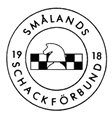 Smålands SchackförbundKongress 2023. Valberedningens förslagValberedningen föreslår följande:Val av ordförande:Henrik Carlsson, Nybro		1 år, nyvalVal av styrelse:Ywonne Wetterling, Växjö 		1 år kvar på mandatRoger Karlsson, Eksjö 		1 år kvar på mandatJörgen Karlsson, Västervik		2 år, omvalAnders Kvarnemo, Jönköping		2 år, omvalSuppleant:Johanna Lundström, Algutsrum	1 år, nyvalRevisorer:Mikael Ohlsson, Kalmar		1 år, omvalAndreas Råvik	, Vaggeryd		1 år, omvalRevisorsersättare:Albin Olsson, Borgholm		1 år, nyval